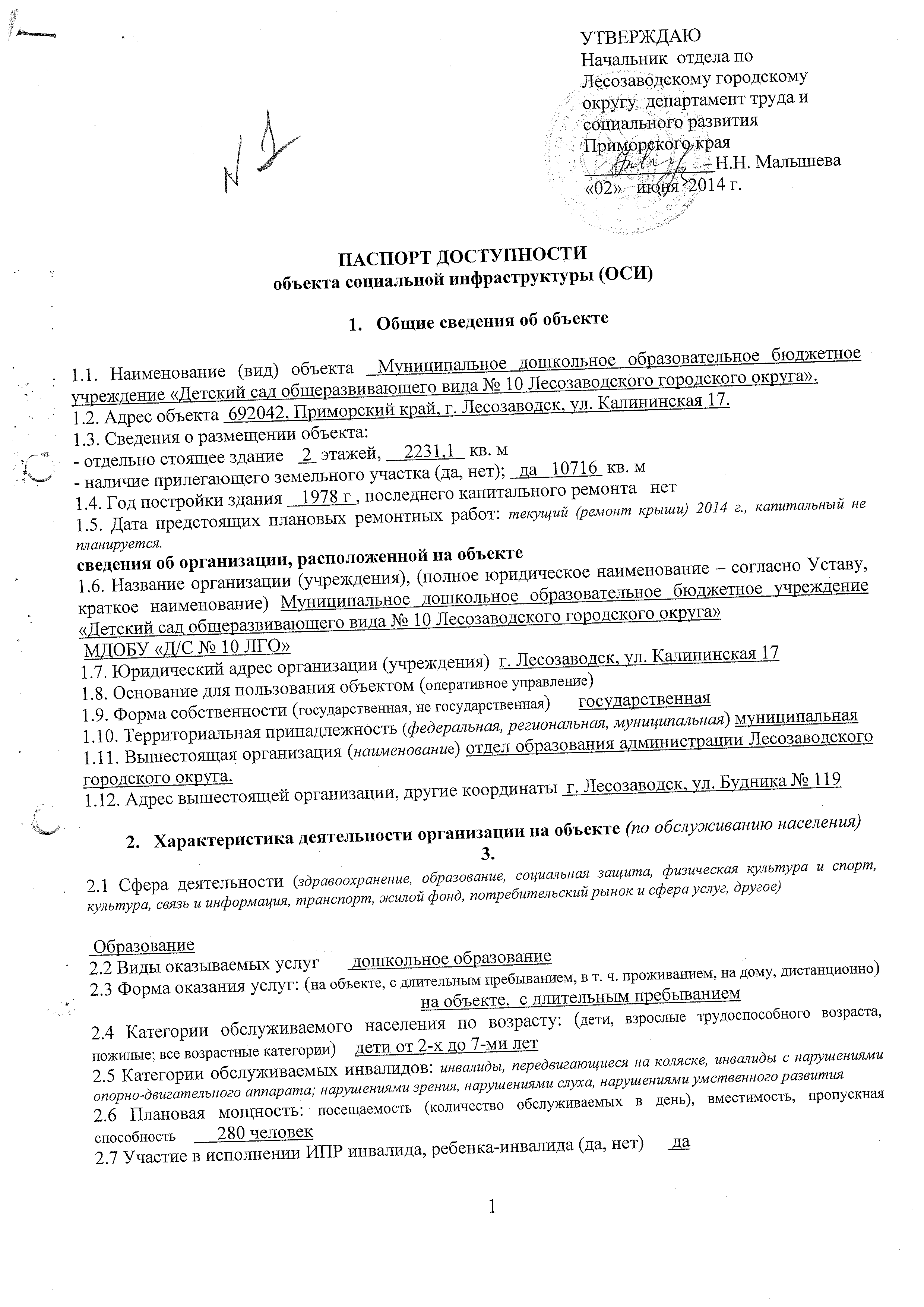 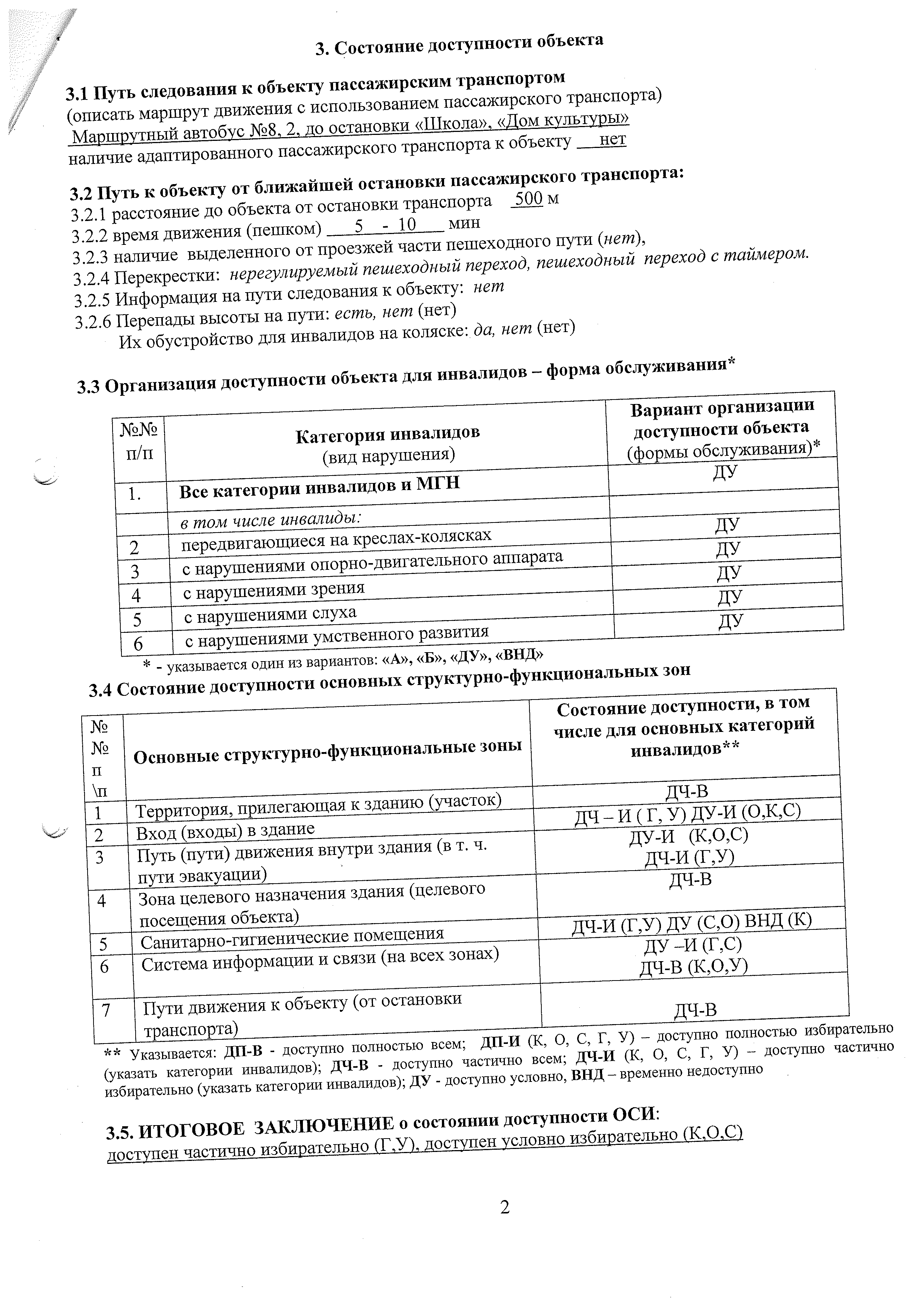 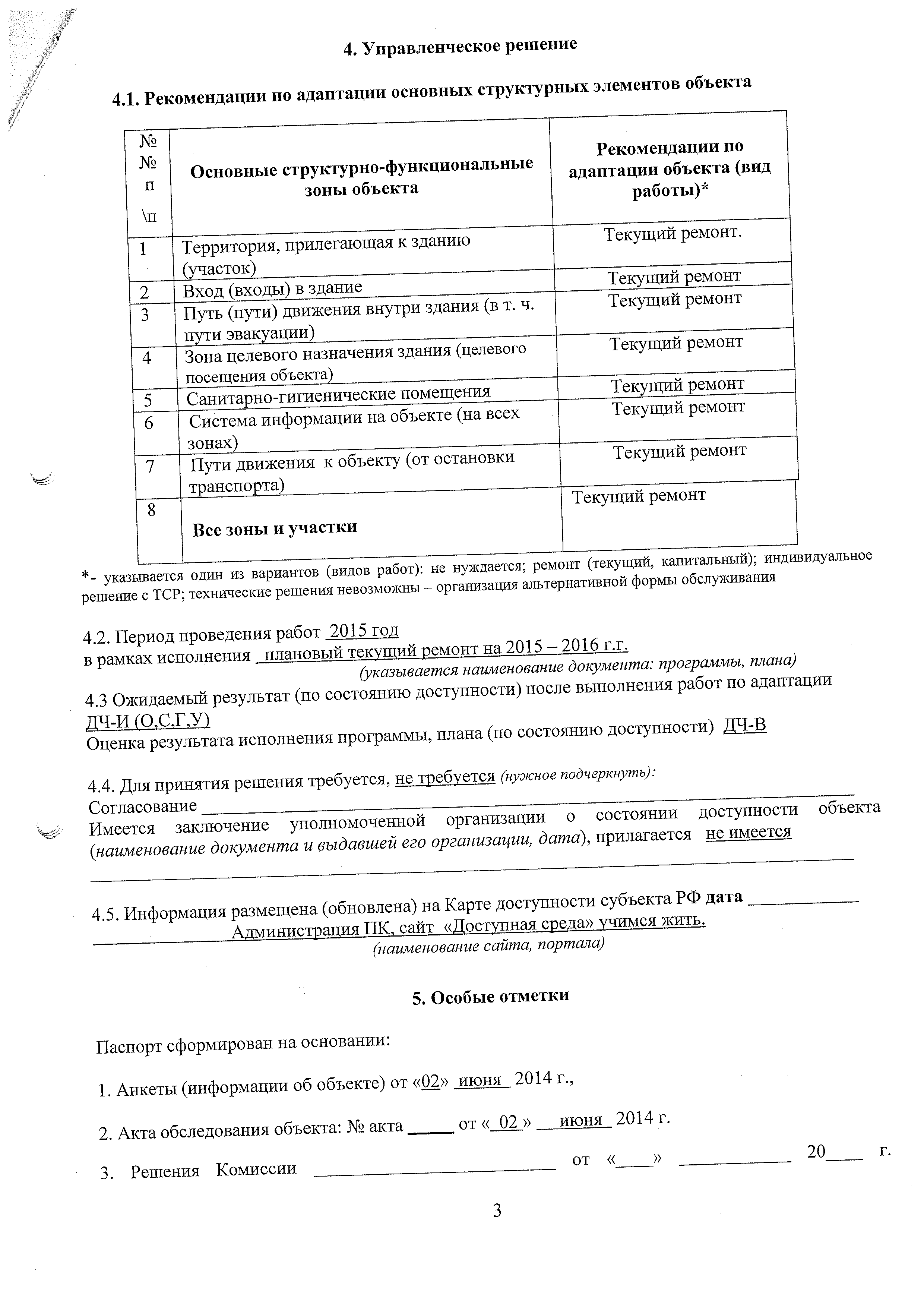 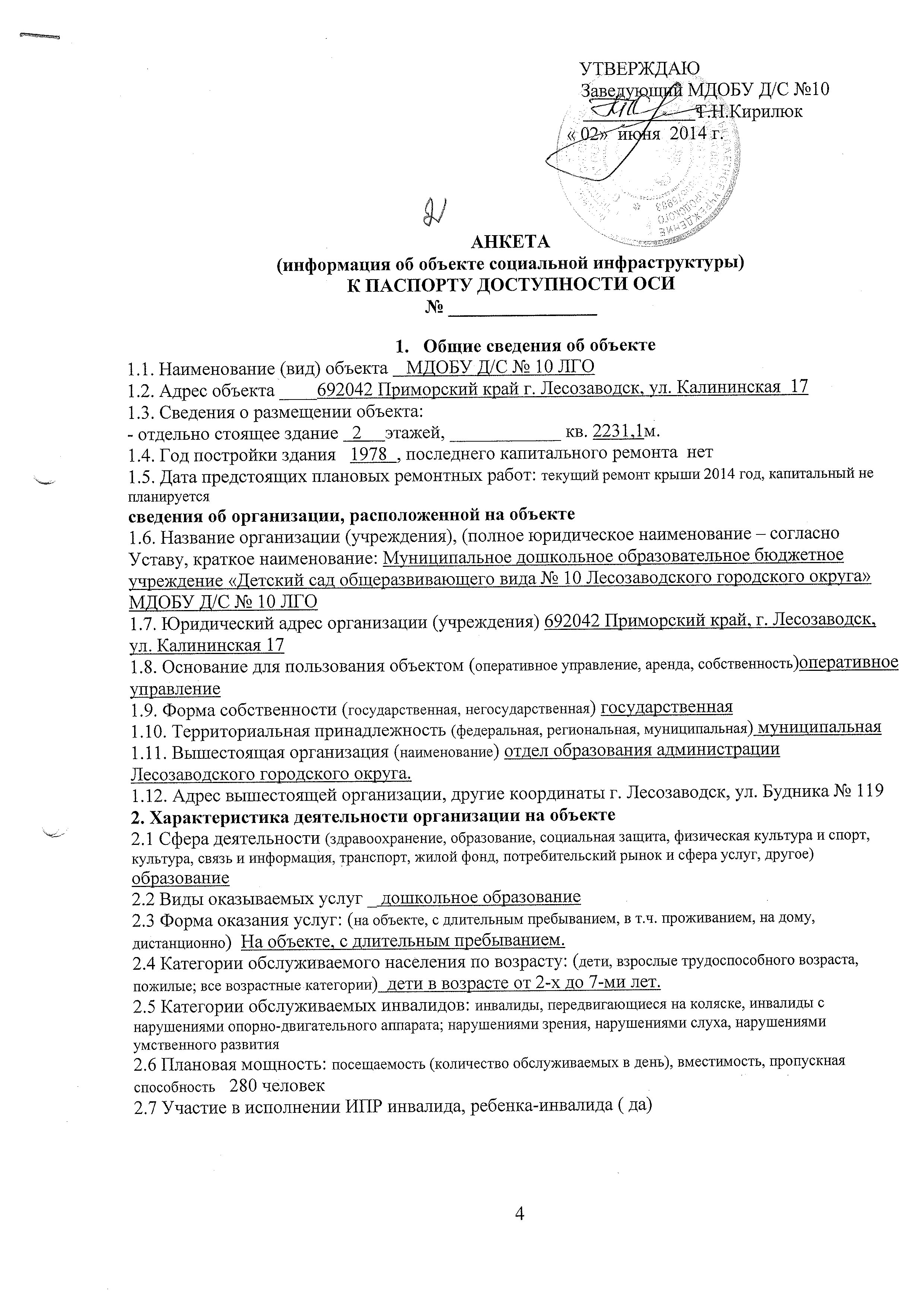 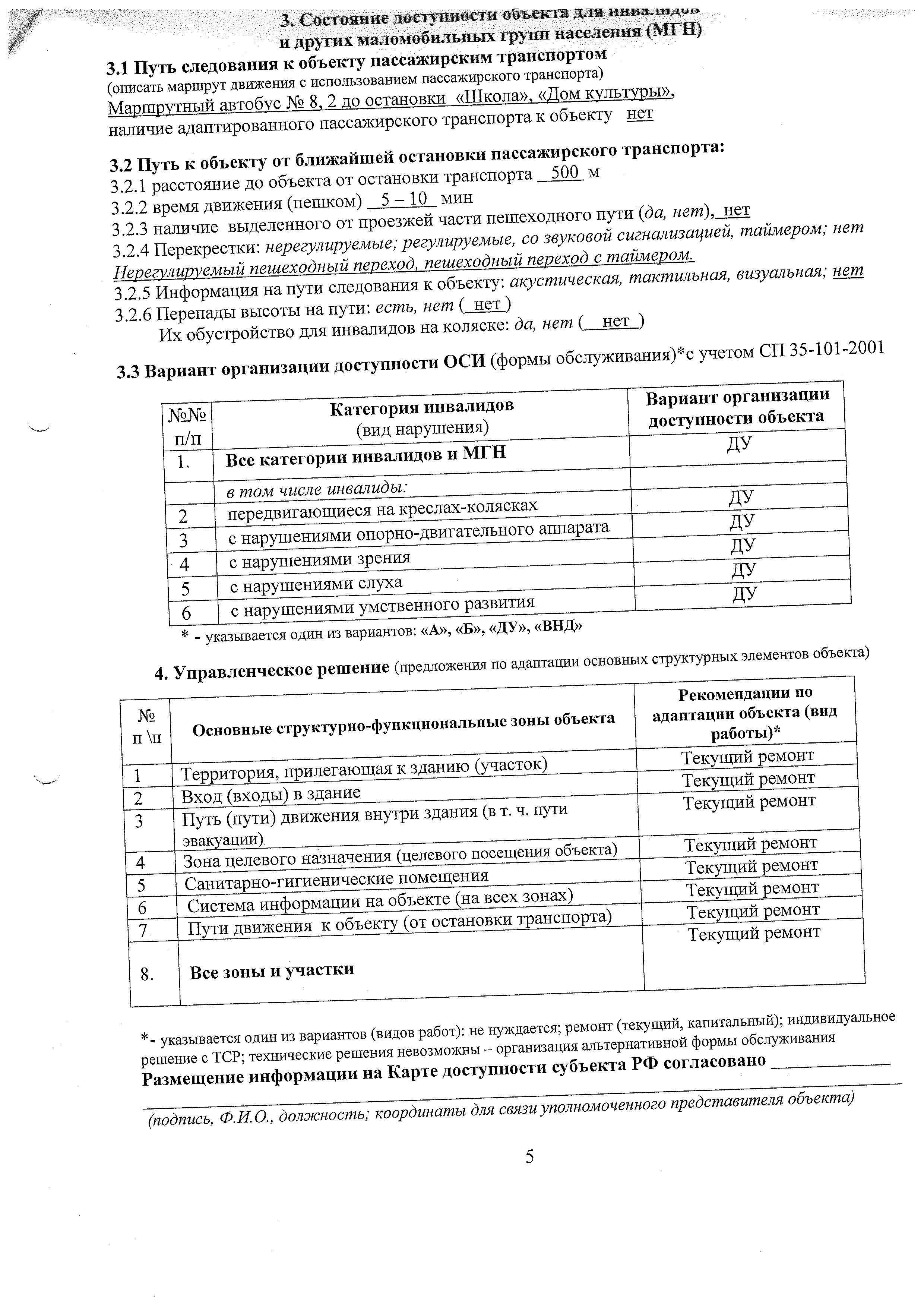 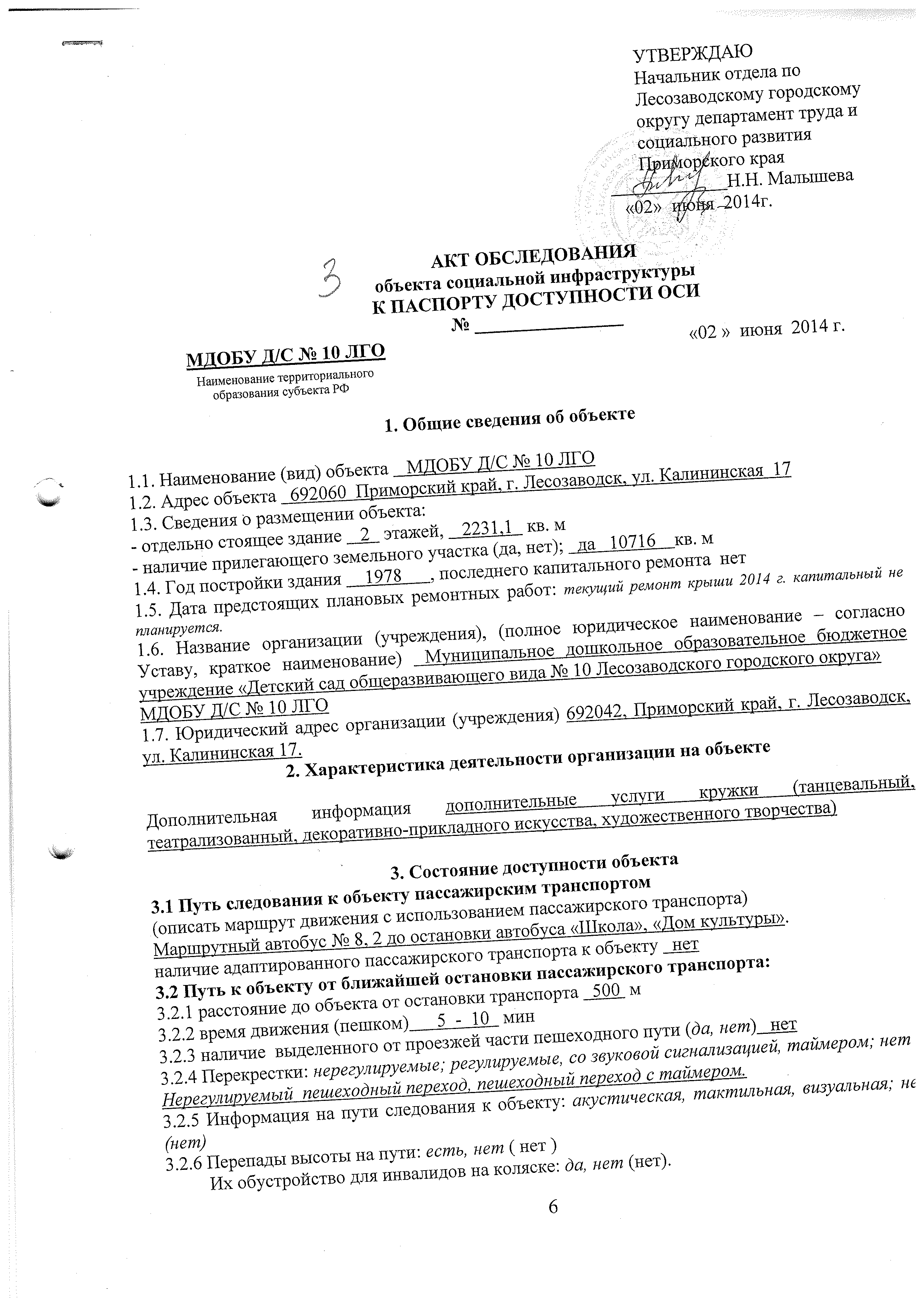 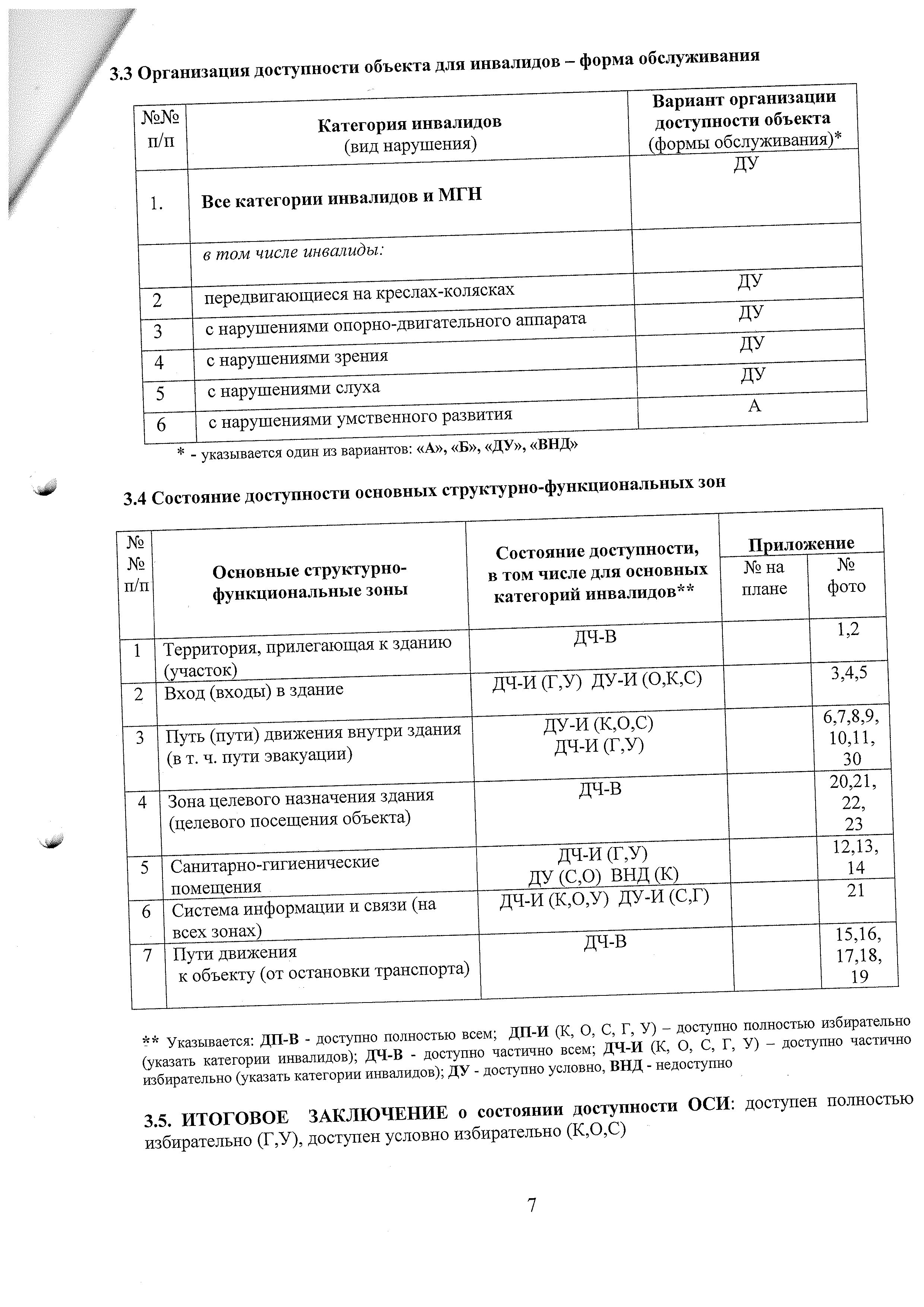 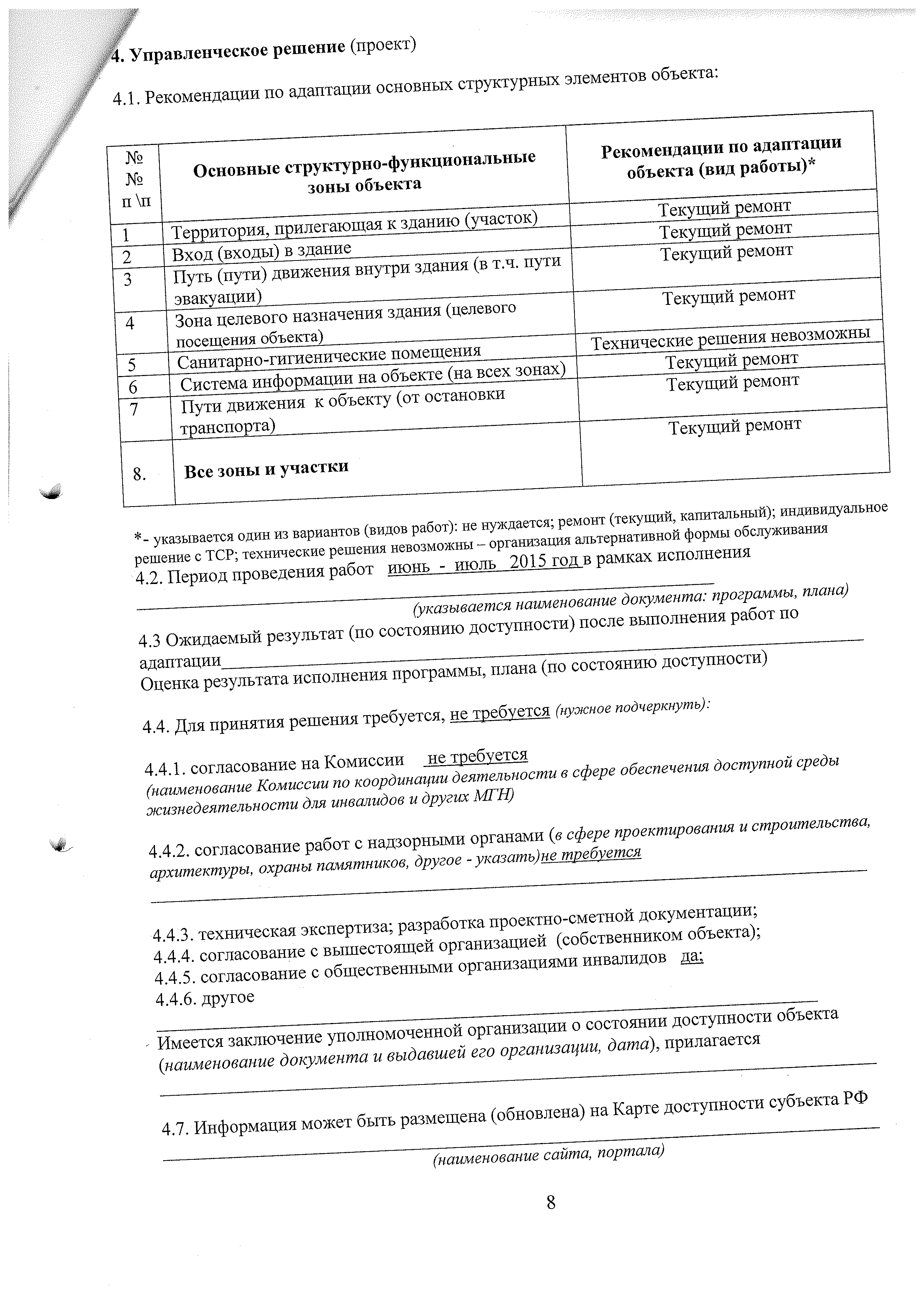 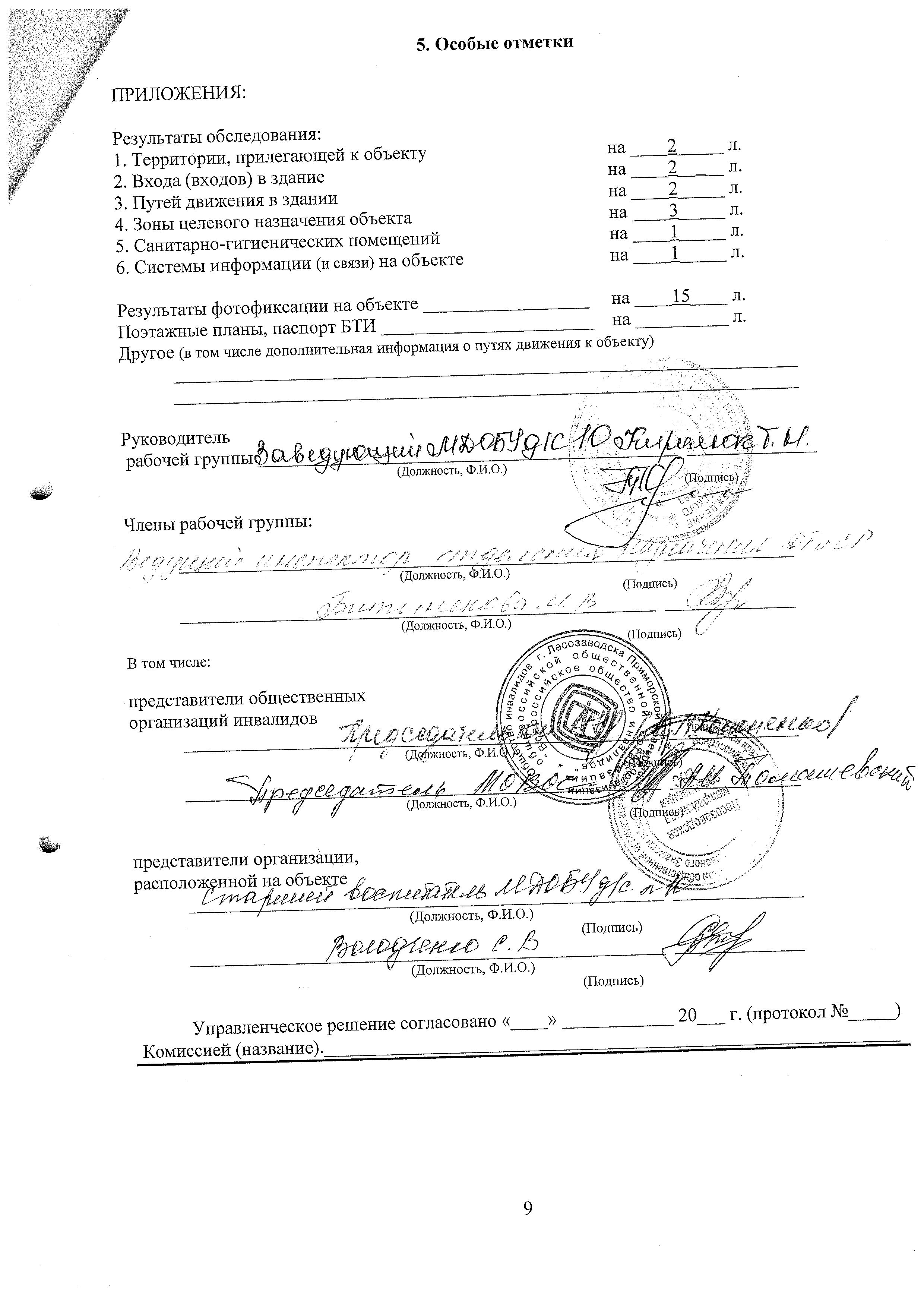 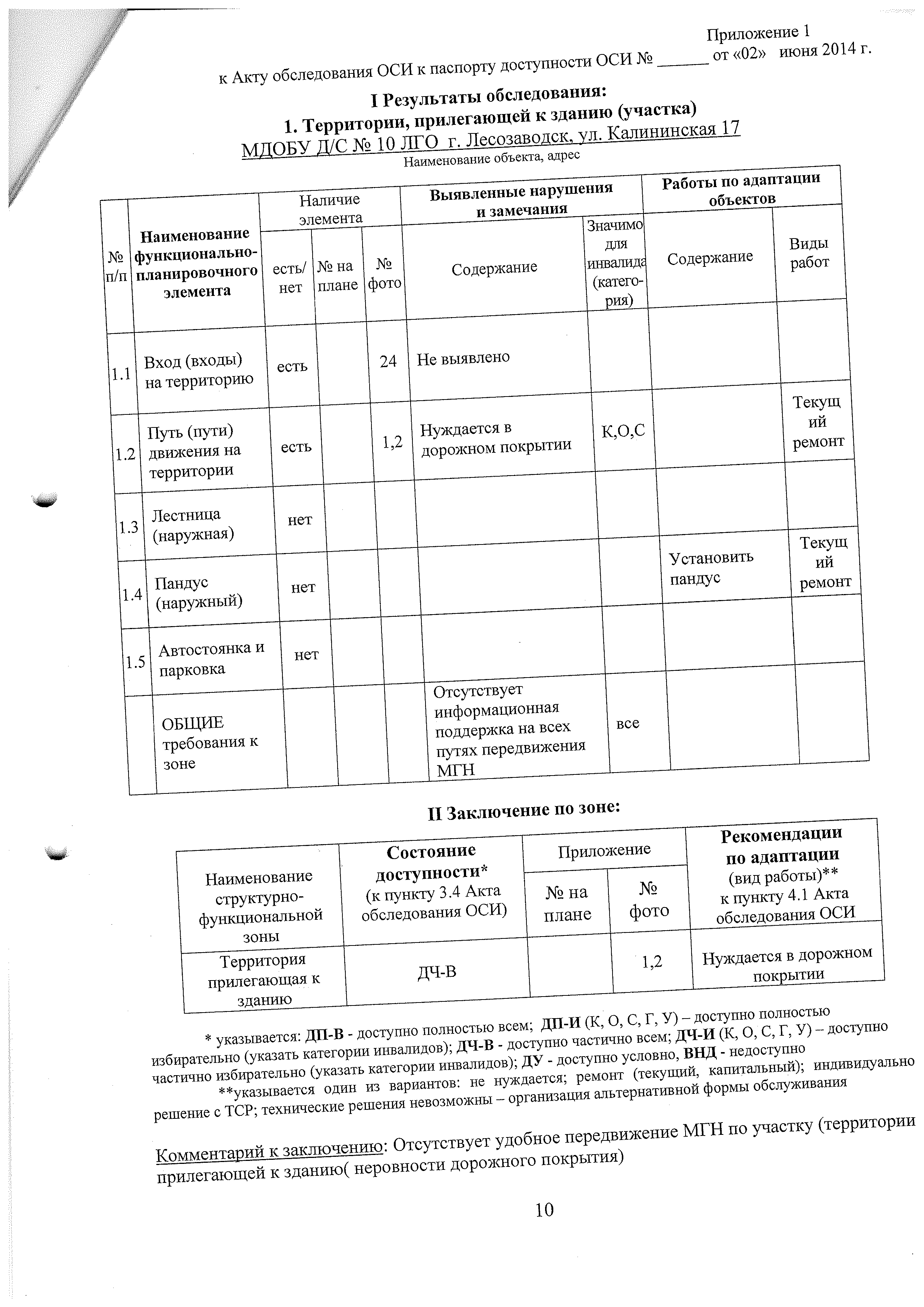 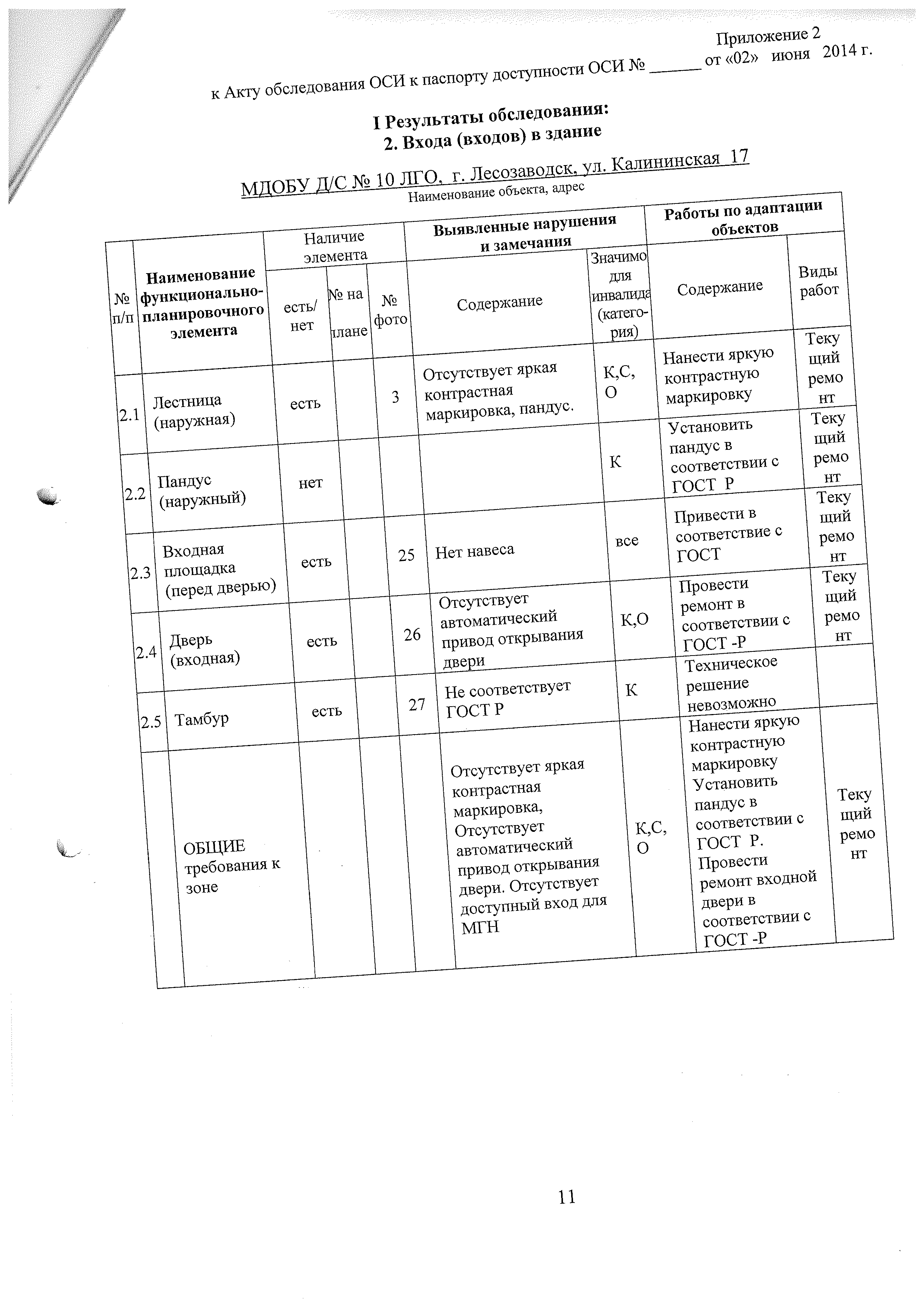 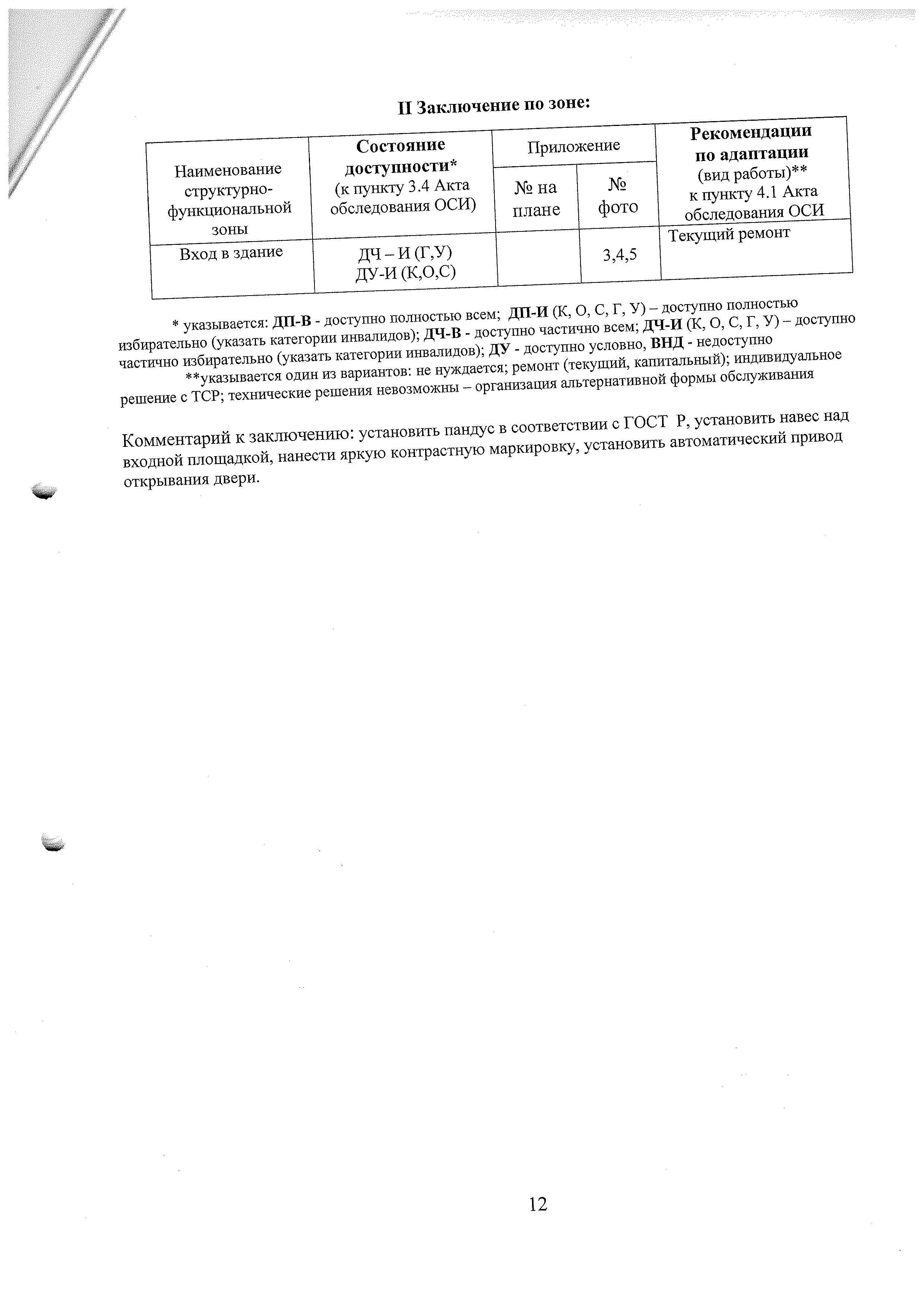 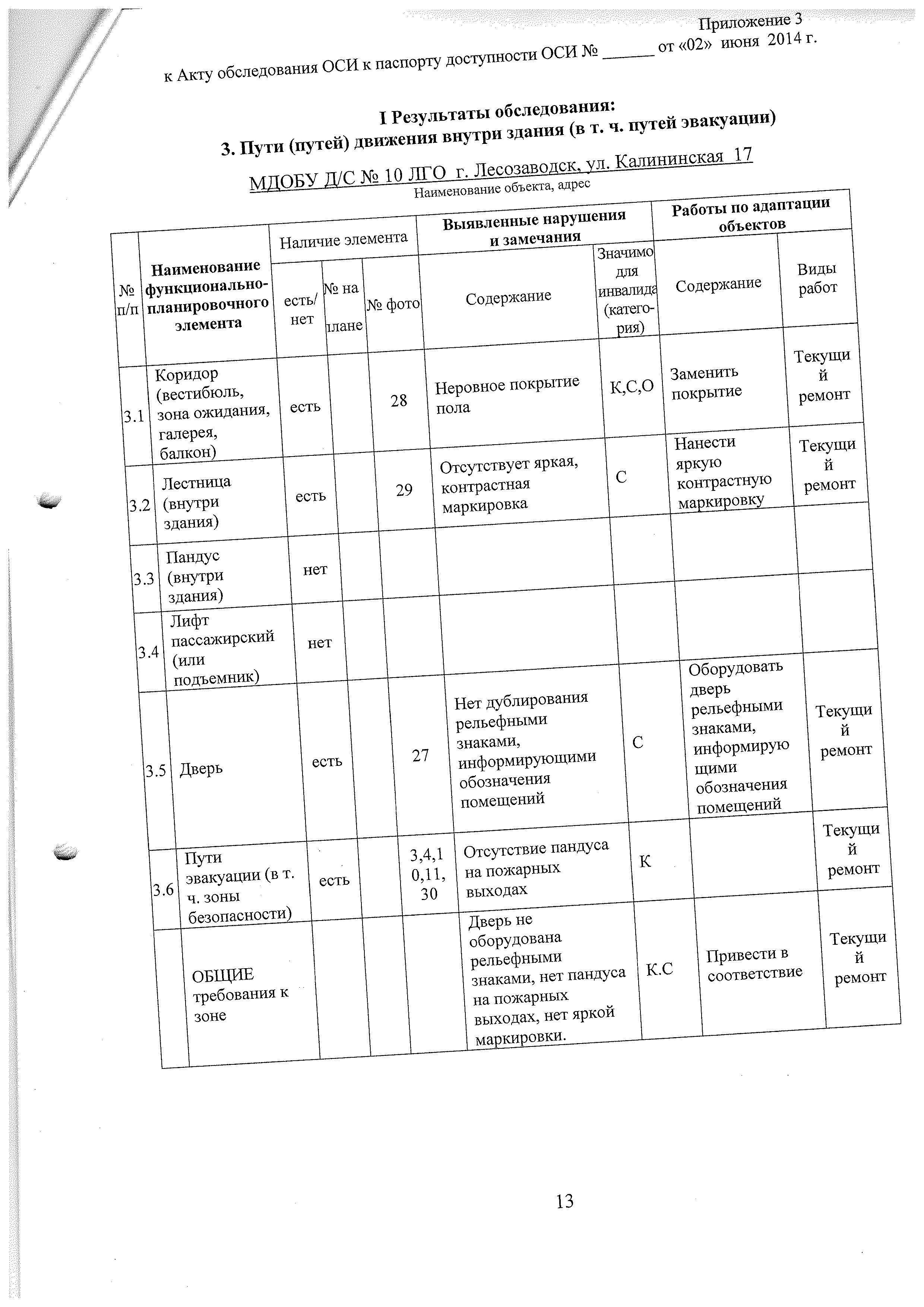 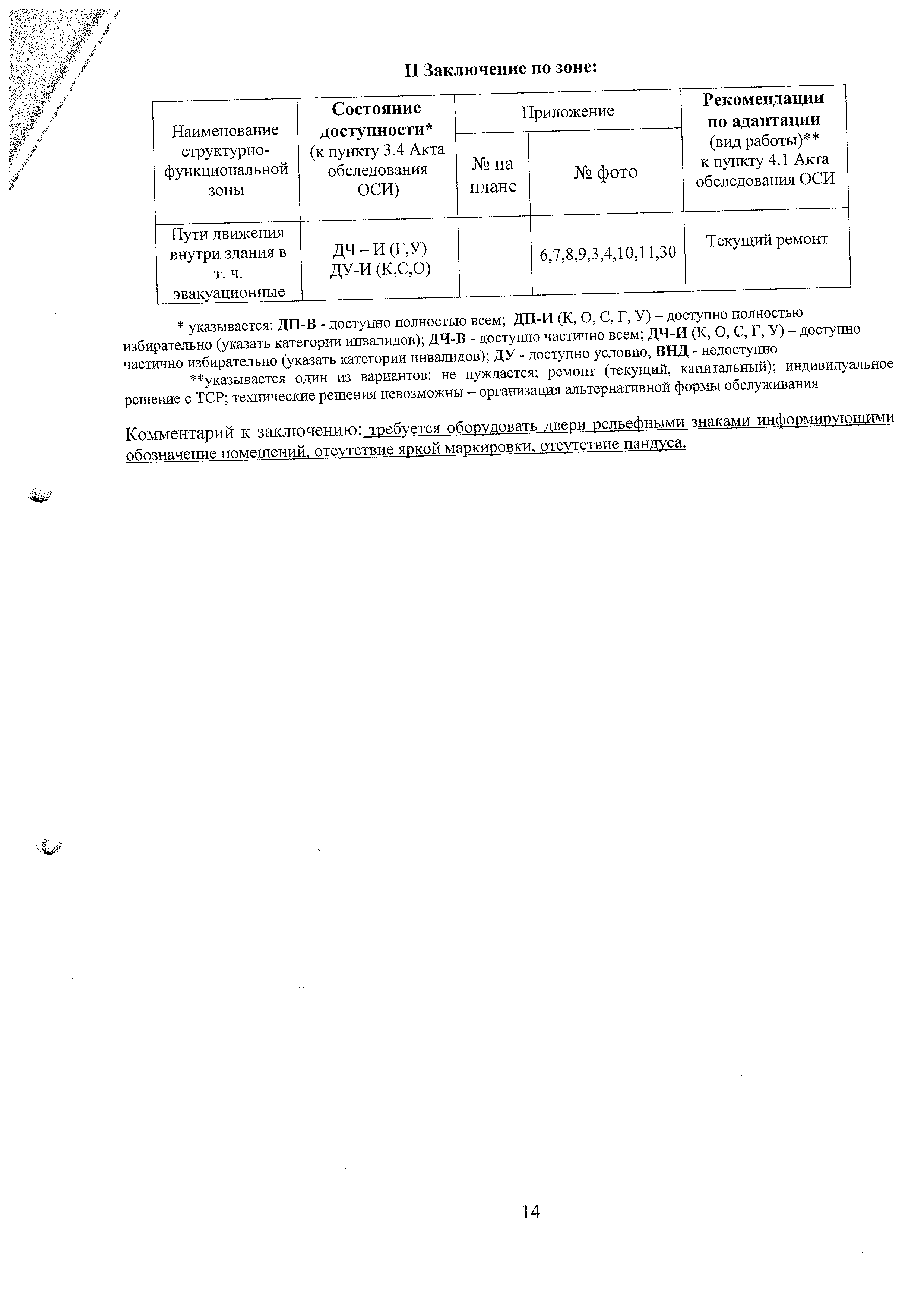 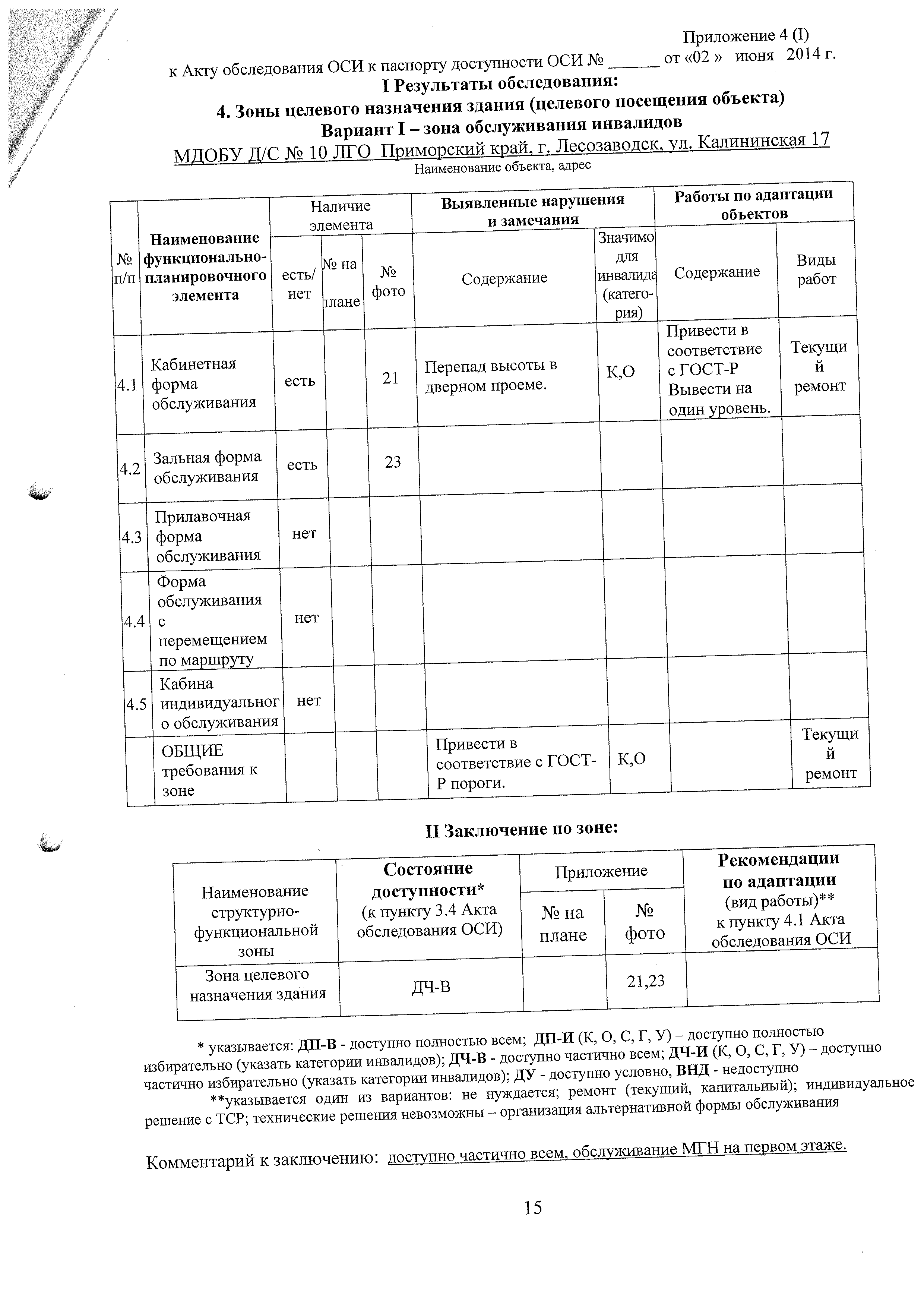 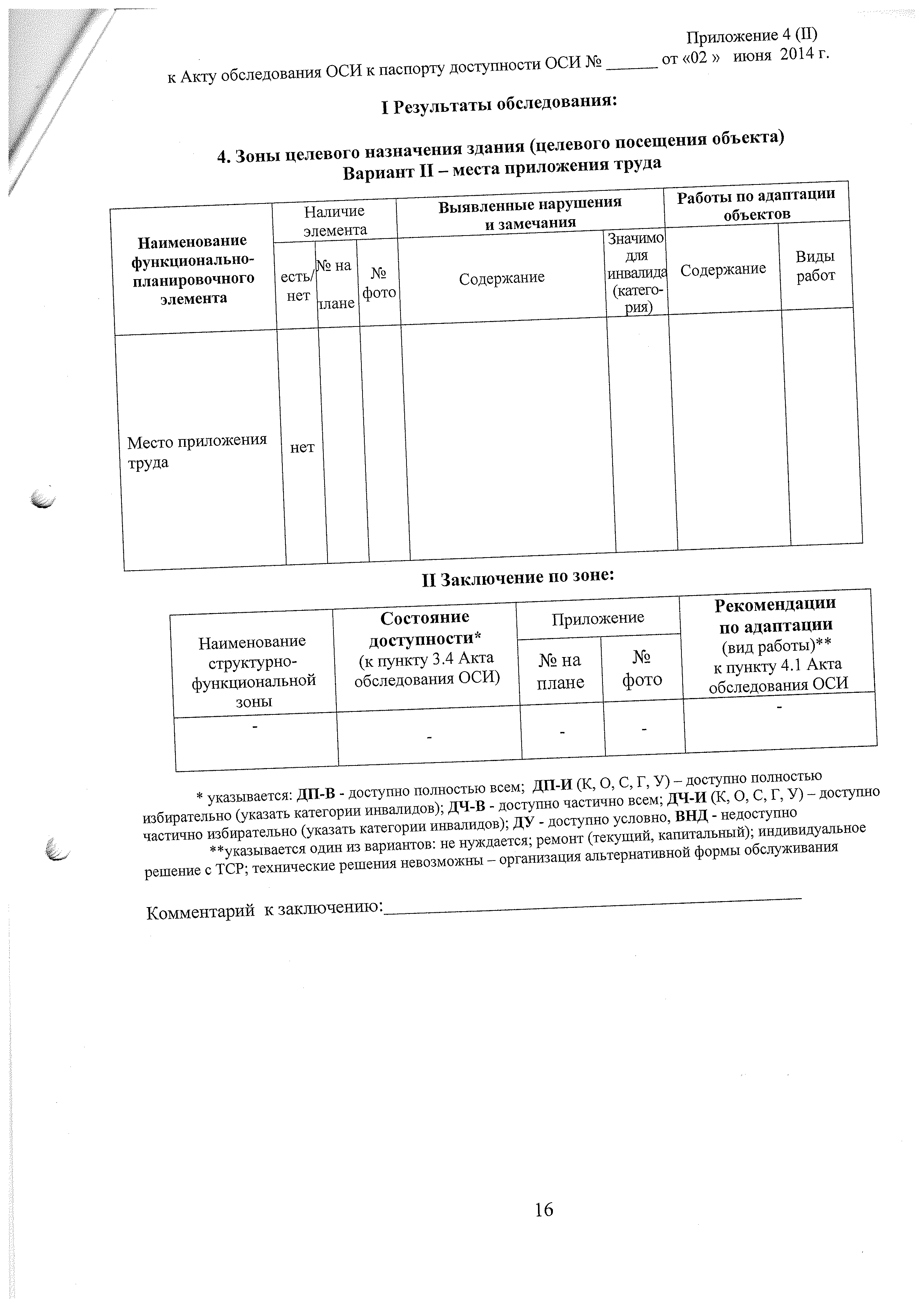 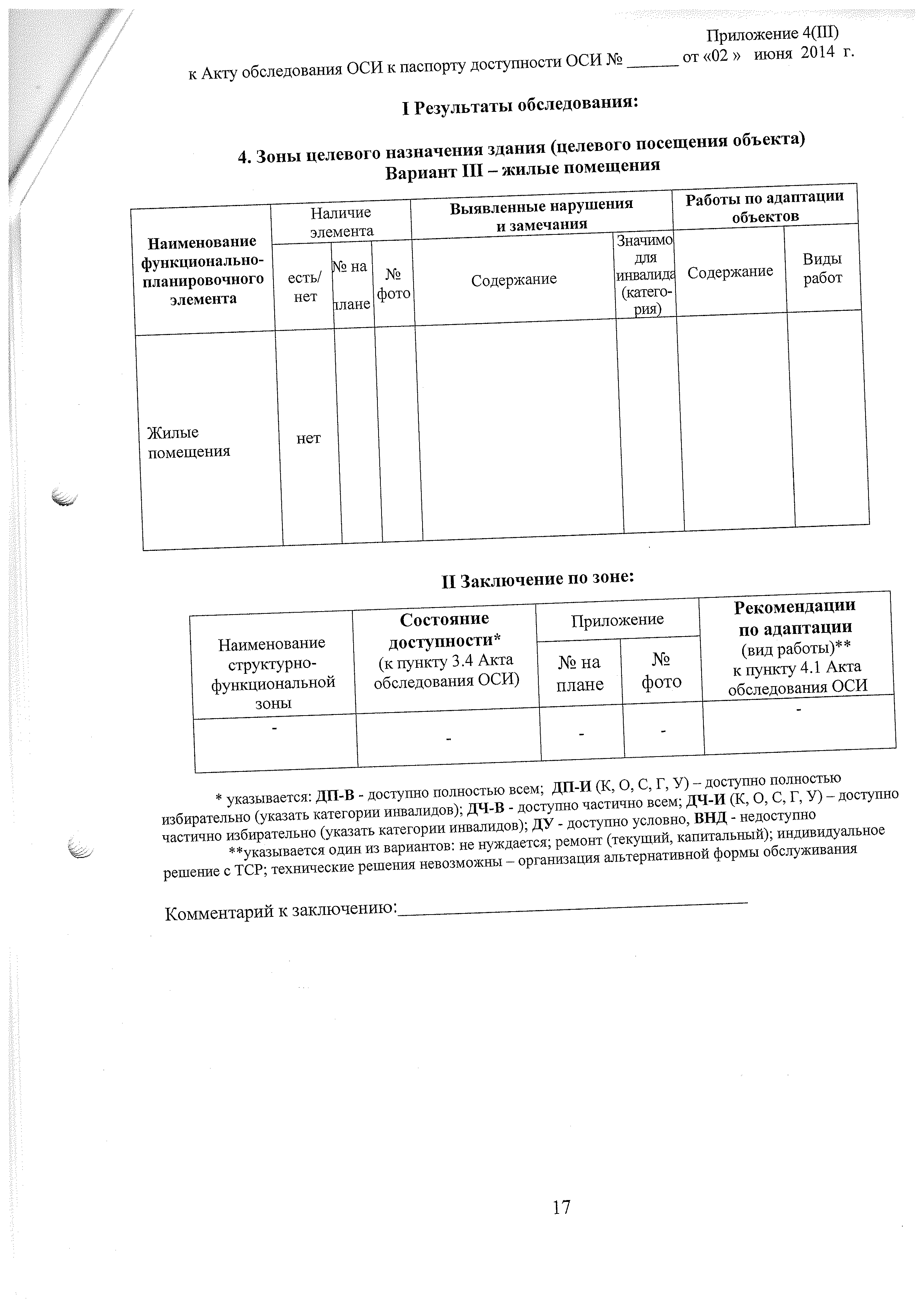 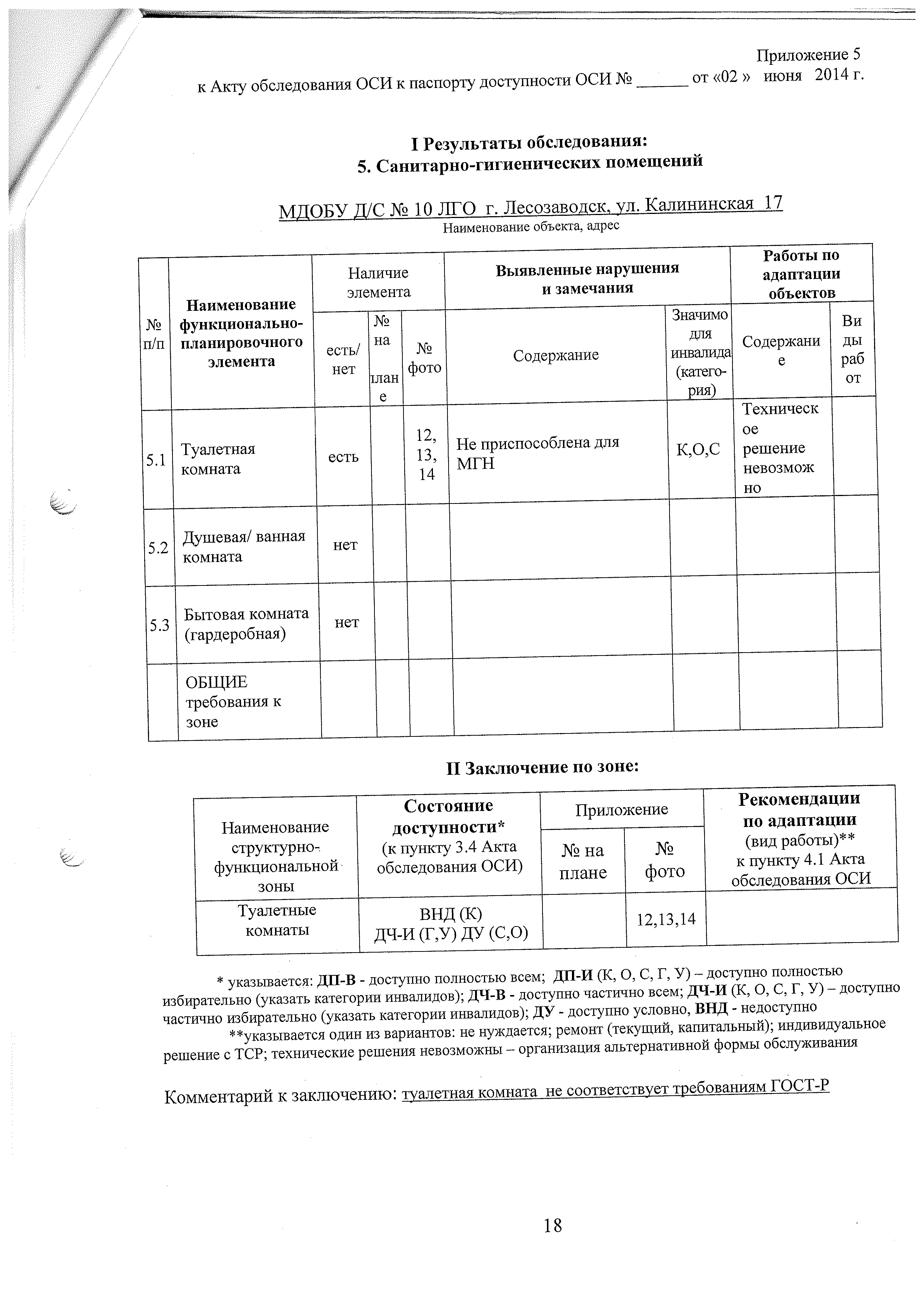 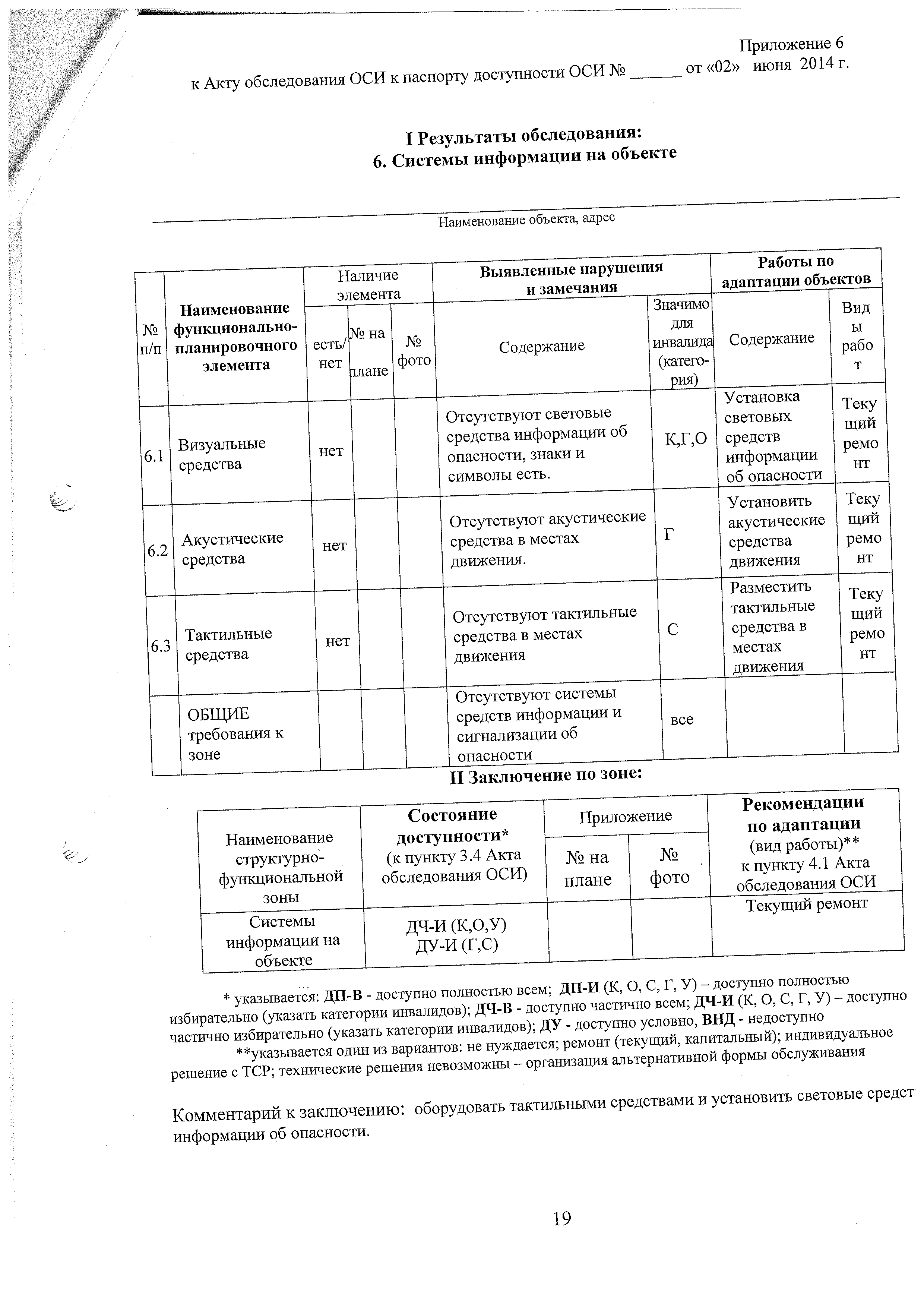 === Подписано Простой Электронной Подписью === Дата: 04.23.2021 03:34:51 === Уникальный код: 229938-40167 === ФИО: Татьяна Николаевна Кирилюк === Должность: Заведующий ===